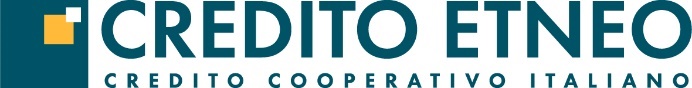 RICHIESTA MORATORIA PER EMERGENZA COVID-19MODELLO PER RICHIESTA BENEFICI PREVISTI DA D.L. 18/2020Art. 56 comma 2 lettera a)da inviare all’indirizzo PEC: serviziocrediti@pec.creditoetneo.itin persona di:Avendo i requisiti per essere classificata come microimpresa o piccola media impresa, ai sensi della Raccomandazione della Commissione Europea n. 2003/361/CECHIEDEL’applicazione dell’art. 56, comma 2, lettera a) del DL 18/2020, ovvero:-	per le aperture di credito a revoca prive di condizioni per l’utilizzo: la conservazione dell’accordato complessivo rilevato alla data del 17.03.2020 fino al 30.09.2020, con normale operatività prevista da contratto almeno fino alla stessa data;-	per le aperture di credito a revoca utilizzabili in misura pari o proporzionata alla presentazione di documenti attestanti crediti o altre ragioni di incasso (es.: fatture, riba, SDD, ecc.), anche se riguardanti pagamenti da soggetti esteri o in divisa: (I) la conservazione fino al 30.09.2020 degli utilizzi in essere, qualora gli stessi riguardino l’anticipo di documenti che risultino insoluti (nonostante la scadenza del termine di pagamento) nel periodo che intercorre tra il ricevimento della presente richiesta e la suddetta data del 30.09.2020; (II) la conservazione dell’accordato complessivo rilevato alla data del 17.03.2020 fino al 30.09.2020, con normale operatività prevista da contratto almeno fino alla stessa data.La richiesta si intende sottoposta alla Banca con riferimento a tutte le linee di credito attualmente in essere che presentino le caratteristiche indicate ai punti precedenti.    e a tal fine DICHIARA:di avere subito un danno economico connesso all’emergenza Covid-19 come dichiarato nell’autocertificazione ai sensi dell’art. 47 del DPR 445/2000 riportata in calce alla presente;   che le condizioni economiche e le clausole contrattuali non oggetto della presente richiesta rimangono pienamente valide ed efficaci e si intendono espressamente confermate con la presente, escludendo ogni effetto novativo del contratto anche in relazione alla validità ed efficacia delle garanzie concesse;che i garanti, siano essi fideiussori o terzi datori di ipoteca, sono stati regolarmente informati della presente richiesta e confermano gli impegni di garanzia a suo tempo assunti anche a fronte della concessione dei benefici in richiesta.Luogo e data:resa ai sensi dell’art. 47 del D.P.R. n. 445 del 28.12.2000 “Testo unico delle disposizioni legislative e regolamentari in materia di documentazione amministrativa” e dell’art. 56, comma 3 del D.L. n. 18/2020.Il sottoscritto  nato a , il  e residente in  Via , (C.F. )in qualità di titolare/legale rappresentate della ditta/societàD I C H I A R A:che l’impresa richiedente le misure di sostegno finanziario ai sensi dell’art. 56 D.L. n. 18/2020 ha subito in via temporanea carenze di liquidità quale conseguenza diretta della diffusione dell’epidemia da COVID-19.Dichiara inoltre di essere consapevole delle responsabilità e delle sanzioni penali stabilite dalla legge, art. 76 del succitato T.U. per le false attestazioni e le mendaci dichiarazioni.Data  ________________________Il dichiarante-------------------------------------- ____________________________________Denominazione impresa:Codice fiscale:Cognome e NomeCodice fiscale:in qualità di:timbro e firmaDICHIARAZIONE SOSTITUTIVA DI ATTO DI NOTORIETA'resa ai sensi dell’art. 47 del D.P.R. 445 del 28.12.2000